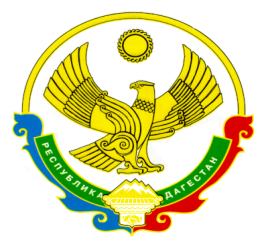 РЕСПУБЛИКА ДАГЕСТАНМИНИСТЕРСТВО ОБРАЗОВАНИЯ И НАУКИ РЕСПУБЛИКИ ДАГЕСТАННОВОЛАКСКИЙ РАЙОН МКОУ «НОВОКУЛИНСКАЯ СРЕДНЯЯ ОБЩЕОБРАЗОВАТЕЛЬНАЯ ШКОЛА№2»367020   тел. 8(928) 985 75 52                                                                                                    с. Новокули                    Принято                                                                                            Утверждено     на педагогическом совете                                                                  приказом директорапротокол №4 от 14 января 2015г                                                     № 23 от « 15   »января 2015г                                                                                                          Директор: ________Т.М.Айгунова.Положение о мониторинге деятельности классного руководителя1. Общие положенияМониторинг деятельности классных руководителей является одной из форм контроля   за реализацией  Национального проекта «Образование, выполнением требований действующего законодательства в области образования, проводится с целью повышения педагогической компетентности педагогов по вопросам воспитания и получения объективной информации о состоянии воспитательной работы в ОУ, предупреждения негативных тенденций в её развитии. Мониторинг  деятельности классных руководителей 1 – 4 классов осуществляется в соответствии со следующими нормативными документами:•Федеральный Закон РФ « Об образовании»,•Федеральный Закон РФ « Об основах системы профилактики  безнадзорности и правонарушений несовершеннолетних»,•	Федеральный Закон РФ « Об основных гарантиях прав ребёнка в Российской Федерации»•Концепции модернизации российского образования на период до 2010 года,ФГОС НОО;•	Постановление Правительства Российской Федерации от 30 декабря 2005г. №854 « О порядке предоставления в 2006 году финансовой помощи бюджетам субъектов РФ в виде субсидий на выплату вознаграждения за выполнение функций классного руководителя педагогическими работниками государственных общеобразовательных школ субъектов РФ и муниципальных образовательных учреждений»•Приказ Министерства образования и науки РФ от 3 февраля 2006 года № 21 « Об утверждении методических рекомендаций об осуществлении функций классного руководителя педагогическими работниками государственных общеобразовательных учреждений субъектов РФ и муниципальных общеобразовательных школ».Мониторинг деятельности классных руководителей осуществляется МС школы на основе данного положения и проводится в течение  всего учебного года.2. Порядок проведения мониторингаМониторинг деятельности классных руководителей в МКОУ «Новокулинская СОШ№2» проводится по следующим направлениям:•Планирование  и содержание воспитательной работы;•	Создание условий духовно –нравственного развития и воспитания  личности учащихся;•Здравотворческая деятельность,•Наличие ВСК, уровень воспитанности учащихся,•Обеспечение межличностных отношений в классном коллективе;•Профилактическая работа классного руководителя;•Содействие освоению школьниками образовательных программ;•Участие класса в общешкольных мероприятиях, конкурса разного уровня;•Участие классного руководителя  в конкурсах разного уровня;•Поощрения классного руководителя.3. Рабочая группа по проведению мониторинга1. - Гавзиева С.Б. – заместитель директора по УВР –  изучение вопросов содержания ВР в классном коллективе; реализация ПДНРВ;2. Гусейнова Д.К. – заместитель директора по УВР – изучение вопросов освоения   школьниками образовательных программ; 3.АлиловаХ.М. – руководитель МО Кл.рук.– изучение участия классных руководителей в конкурсах разного уровня;4. Омариева П.Б. психолог школы – изучение психологического климата в ученическом коллективе, уровня школьной мотивации, межличностных отношений;5. Базманова Д.Р., социальный педагог – изучение условий социализации ребёнка в ученическом коллективе, охват занятиями по интересам;6. Базанова Ф.Р. - педагог–организатор – изучение активности учащихся в жизни школы, деятельности детской организации, участие в конкурсах различных уровней,7. Османова Н.А. преподаватель – организатор ОБЖ – здравотворческая деятельность               классного руководителя с учащимися.4. Подведение итогов    Членами рабочей группы осуществляется сбор эмпирических данных, обработка аналитических материалов, заполнение технологической карты на каждого классного руководителя и выявляются победители. Классным руководителям, набравшим большее количество баллов устанавливаются стимулирующие надбавки.     Оценивание проводится по 3 балльной системе.